ПАМЯТКА ДЛЯ РОДИТЕЛЕЙ ПО РАЗВИТИЮ РЕЧИ ДЕТЕЙ 1. Общее правило – чем больше Вы разговариваете с ребёнком, тем большему он научится. 2. Продолжайте и дополняйте сказанное ребёнком – делайте его предложения распространенными. 3. Никогда не поправляйте речь ребёнка. Просто повторите ту же фразу правильно. 4. Заботьтесь о том, чтобы у ребёнка были новые впечатления, о которых он мог бы рассказать. 5. Поощряйте в ребенке стремление задавать вопросы и никогда не оставляйте их без ответа. 6. Не перебивайте ребёнка, не отворачивайтесь пока малыш, не закончит рассказывать – другими словами, не дайте заподозрить, что Вас мало интересует то, о чём он говорит.7. Давайте ребёнку перебирать крупы, играть с пуговицами, мелкими игрушками – это развивает пальцы рук, следовательно, и речь. 8. Обращайте внимание детей на звуки и шумы с улицы, из другой комнаты, из кухни. Это развивает фонематический (речевой) слух.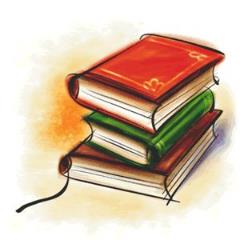  9. Ограничивайте время просмотра телевизора. Лучше смотрите телевизор вместе с ребёнком и обсуждайте с ним его впечатления от увиденного. 10. Читайте с ребёнком художественную литературу – это приучает ребёнка слушать, быть усидчивым, беседуйте о прочитанном. 11. Не критикуйте ребёнка даже с глазу на глаз, тем более не следует этого делать в присутствии посторонних. 12. Не сравнивайте ребёнка с другими детьми. 13. Играйте с ребёнком в разные игры.Задание для ребенка.Обведи по точкам и раскрась!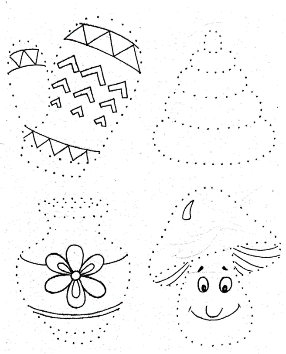 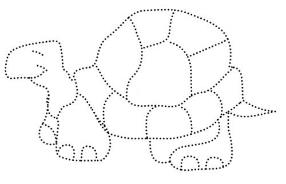 Лучше развивать речевые навыки в свободном общении с ребенком, в играх. 
      Используйте для этих занятий то, что ваш дошкольник видит вокруг, дома, на улице, в детском саду. 
      Когда вы вместе с ребенком 
рассматриваете какой-то предмет, 
задавайте ему самые разнообразные вопросы: "Какой он величины?  Какого цвета? Из чего сделан? Для чего нужен?" Можно просто спросить: "Какой он?" Так вы побуждаете называть самые разные признаки предметов, помогаете развитию связной речи. 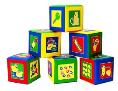 Играйте!И Ваши дочки-сыночки научатся всем языковым премудростям играючи…Удачи!МКДОУ д/с №43Памятка для родителейпо развитию речи детей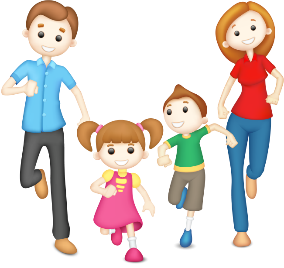 Воспитатель:Ковик О.И.